Авторская методическая разработка и представлениеопыта работы в средней группе  «Учим ситхи»Учитель-логопед Тяжева Е.В.Актуальность:В  настоящее  время   проблема   развития  речи   становится особенно актуальной и  значимой. Дошкольный возраст – это период активного усвоения ребенком разговорного языка, становление и развитие всех сторон речи: фонетической, лексической, грамматической. Чем раньше будет начато обучение родному языку, тем свободнее ребенок будет им пользоваться в дальнейшем. В среднем дошкольном возрасте речь ребенка носит ситуативный характер и поэтому важно именно в этот период вызвать активность речи, иначе речь будет отставать в своем развитии. В методике развития речи особое место занимает работа, направленная на воспитание у детей любви к поэзии, ознакомление с поэтическими произведениями, развитие умений воспринимать и выразительно воспроизводить стихи.  Заучивание стихотворений – одно из средств умственного, нравственного и эстетического воспитания детей. Вопрос о заучивании детьми стихотворений должен быть связан с развитием эстетического восприятия поэзии, художественного слова. В дошкольном возрасте важно учить детей воспринимать и оценивать поэтическое произведение, воспитывать художественный вкус. С раннего детства закладывается любовь к художественному слову. Поэзия расширяет представления об окружающем, развивает умение тонко чувствовать художественную форму, мелодику и ритм родного языка. Поэтические произведения вызывают у детей эмоциональный отклик. Чтение и заучивание стихов позволяет детям улавливать созвучность, мелодичность речи, а также решает задачи формирования звуковой культуры речи: помогает овладению средствами звуковой выразительности (тон, тембр голоса, темп, сила голоса, интонация), способствует выработке четкой дикции.В  детском саду, обычно к праздникам, поручают выучить несколько строк, но не все дети могут читать стихи наизусть при скопление людей. Поэтому надо заниматься с детьми в привычной и уютной для них обстановке: в группе и дома.
В детском возрасте заучивание стихов наизусть является важным воспитательным  и обучающим моментом. Тема разработанного проекта выбрана с учетом возрастных особенностей детей младшего возраста и объема информации, которая может быть ими воспринятаВид проекта: творческий проект для детей средней группы.Продолжительность проекта:  20.10.20-29.01.21Участники проекта: воспитатели, дети средней группы, родители воспитанников. Цель:  -развитие связной выразительной речи, развитие памяти, воображения, образное мышление, восприятия;-обогащение словарного запаса у детей среднего дошкольного возраста.-формирование навыков публичного выступления.Для достижения поставленной цели были определены  следующие задачи:1.Знакомить детей с новыми произведениями.2.Формировать умение выразительно читать стихи.3.Воспитывать интерес и любовь к художественной литературе.4.Вовлечь родителей в процесс речевого развития детей.Предполагаемый результат:умеют выразительно читать наизусть;проявляют  интерес к заучиванию стихов;отражать свои впечатления в работах по лепке, аппликации, рисовании.преодолели  робость, застенчивость перед аудиторией.Этапы реализации проектаI этап (подготовительный)Выбор темы проекта, постановка цели и задач проекта;Определение последовательности выполнения работы;Подбор наглядного материала и иллюстраций, оборудования, методической литературы и художественной литературы для детей, подбор стихов, создание картотеки "Стихи для заучивания наизусть";Привлечение родителей, приглашение их к сотрудничеству, знакомство с целями и задачами проекта;Организация предметно-развивающего пространства.II этап (основной)III ЭТАП (заключительный)• Обработка и оформление материалов проекта• Презентация проекта на педагогическом совете.• Внесение дополнений и поправок. 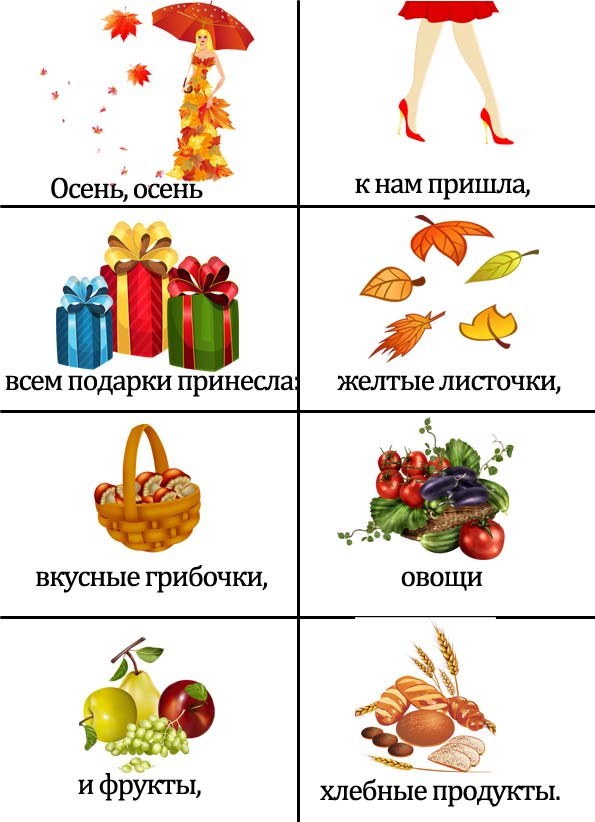 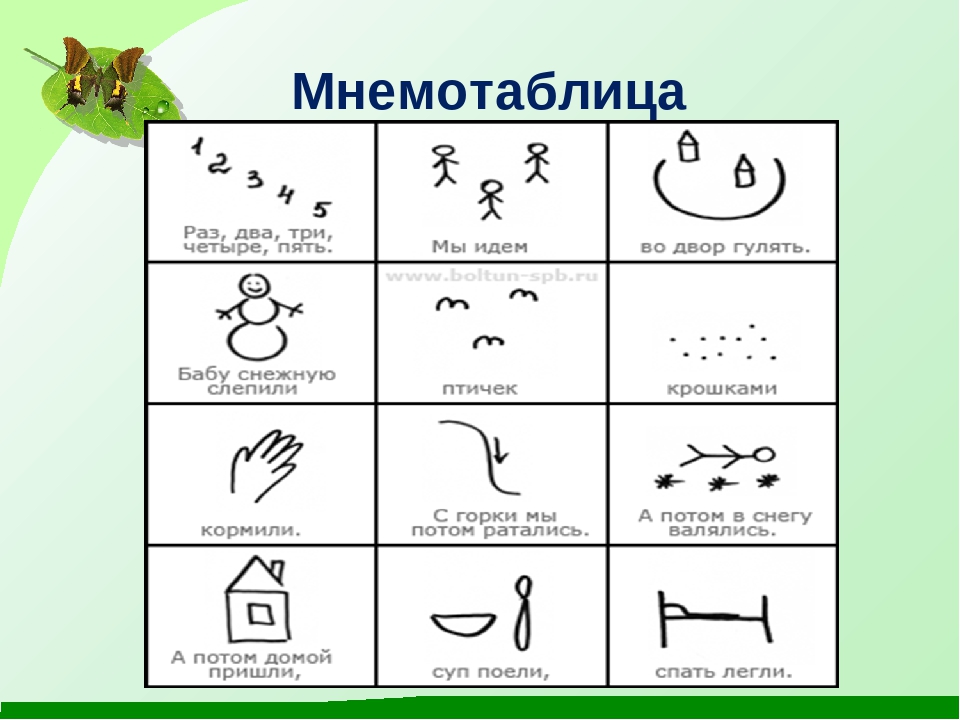 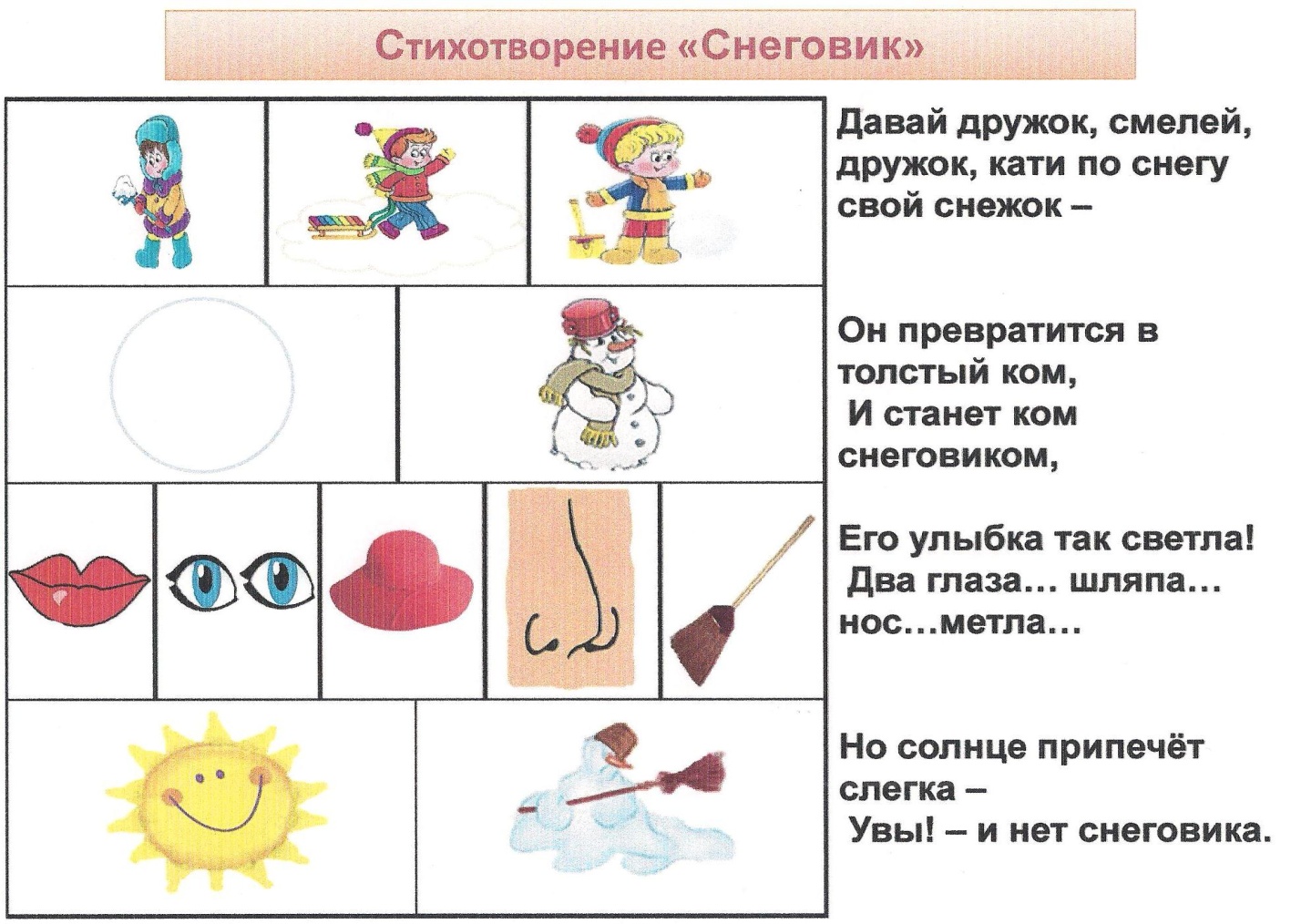 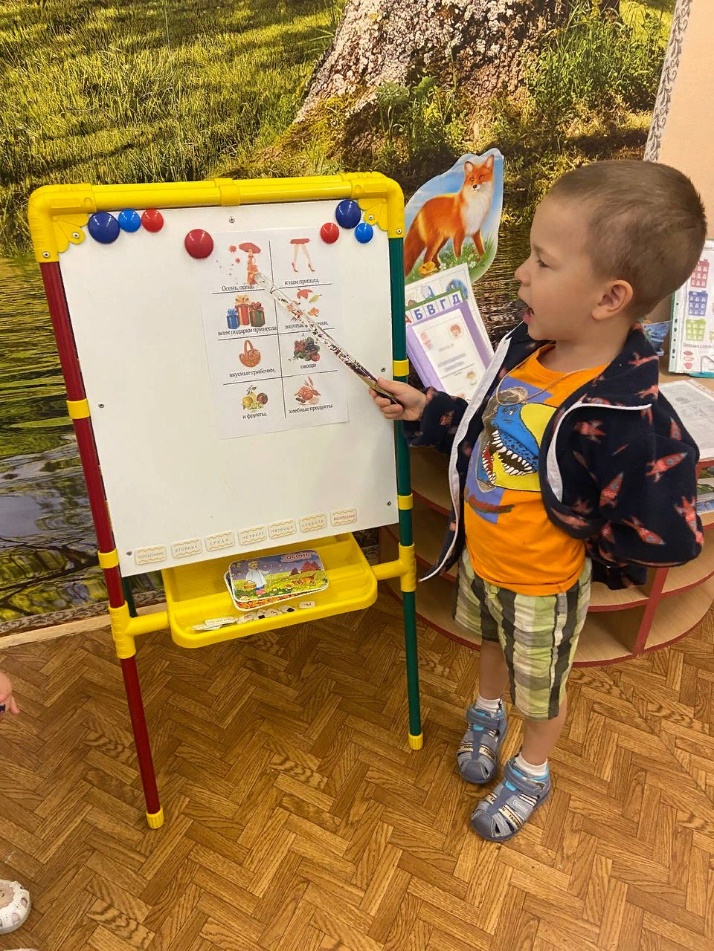 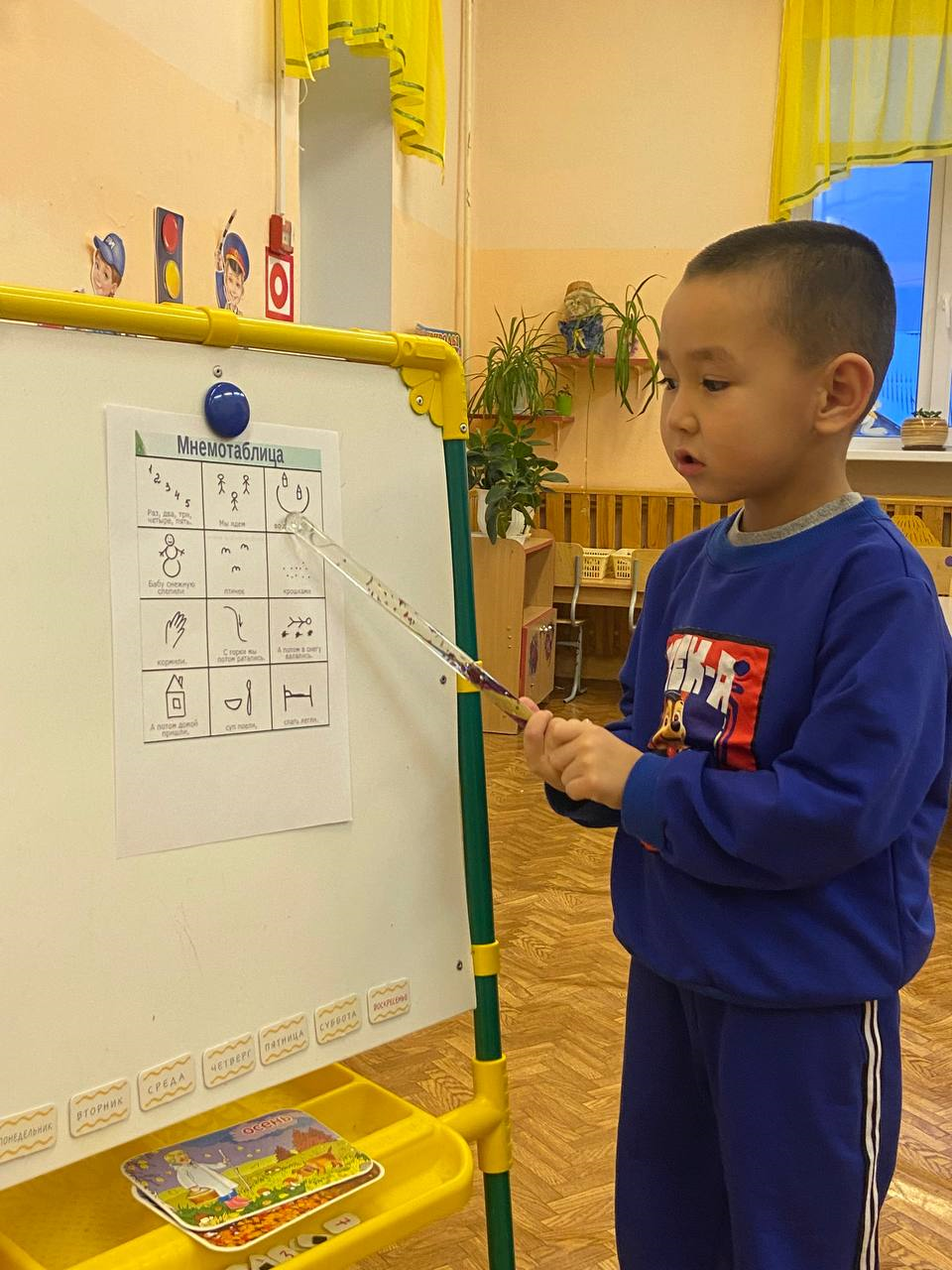 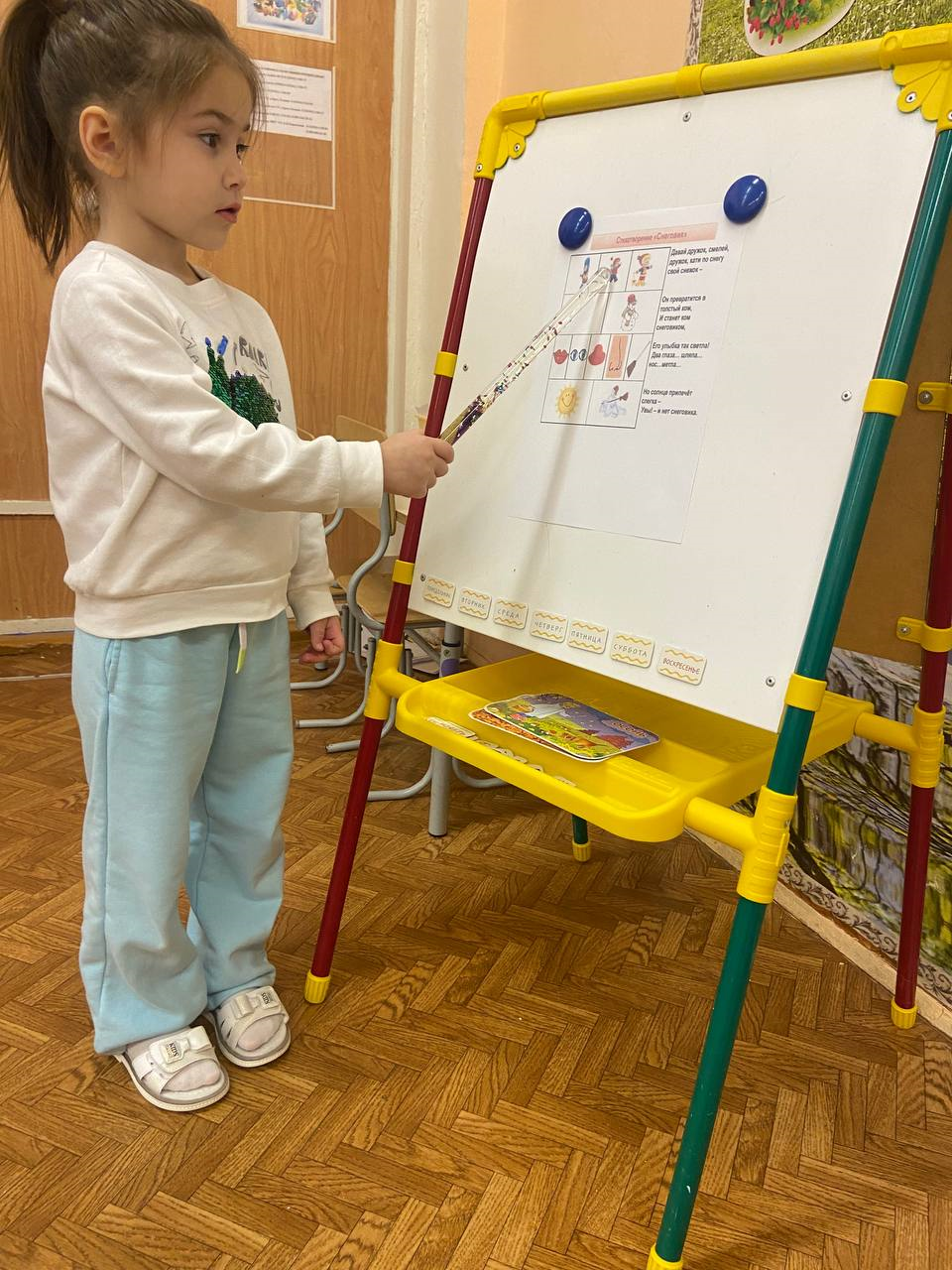 СрокиСовместная деятельность воспитателя и детейРабота с родителями19.10.20-23.10.20Учим стихи по картинкам: разучивание стихотворения «Осень»Оформление  уголка для стихов.Создание картотеки стихов «Стихи для заучивания наизусть»9.11.20-13.11.20Учим стихи по картинкам: разучивание стихотворения «Раз, два , три, четыре , пять – мы во двор пошли гулять»Оформление книжного уголка.Создание картотеки стихов «Стихи для заучивания наизусть»23.11.20- 27.11.20Чтение и совместное проговаривание  стихотворения К.Чуковского «Телефон» Консультация на тему: «Как учить стихи с ребенком»07.12.20-11.12.20Учим стихи по картинкам: разучивание стихотворения «Снеговик»Папка-передвижка  «Воспитание красноречивого ребенка»23.12.20-25.12.20Проигрывание стихотворения С.Михалкова «Песенка друзей»;Папка-передвижка  «Роль книги в развитии ребенка»18.01.21-22.01.21.Стихотворный праздник чтецов «А я знаю наизусть»Выставка детских работ по сюжетам стихов.Памятка «Учим стихи и развиваем речь»